№3Январь2013 года
                                                                                             Газета филиала УрФУ в г. Невьянске     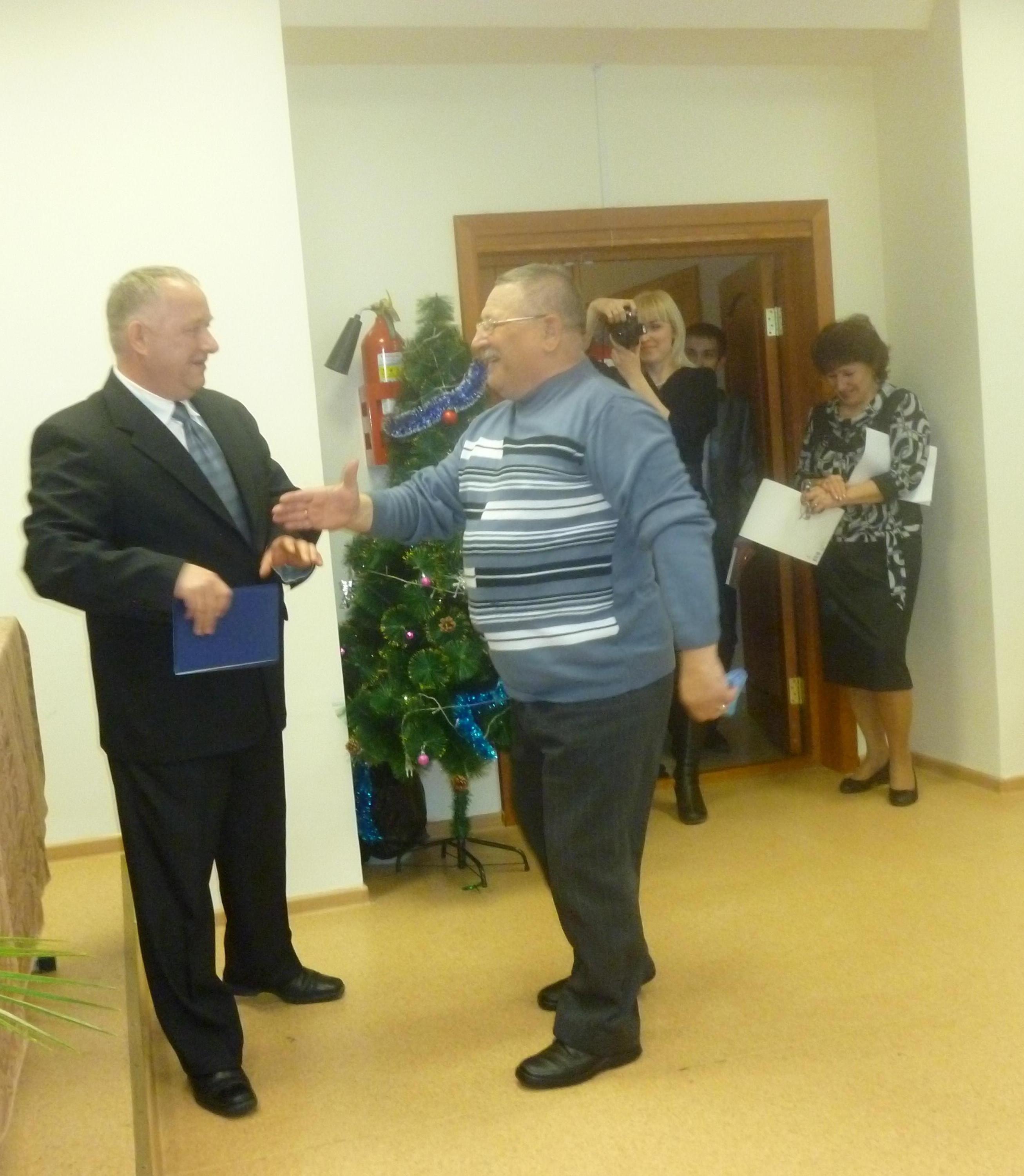 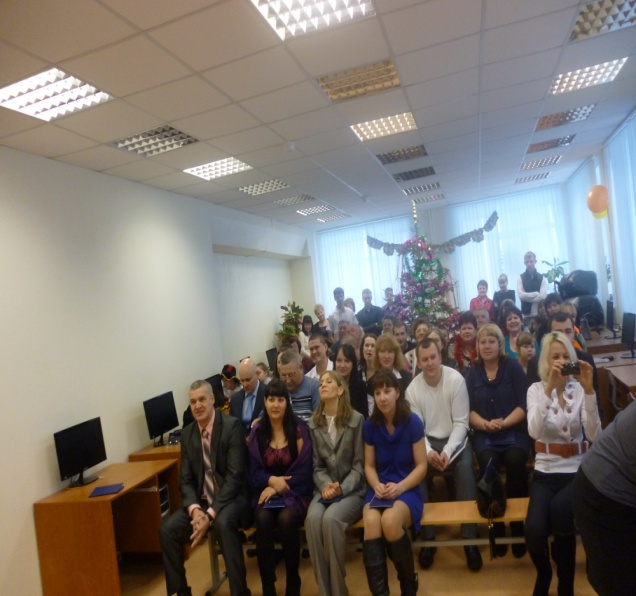 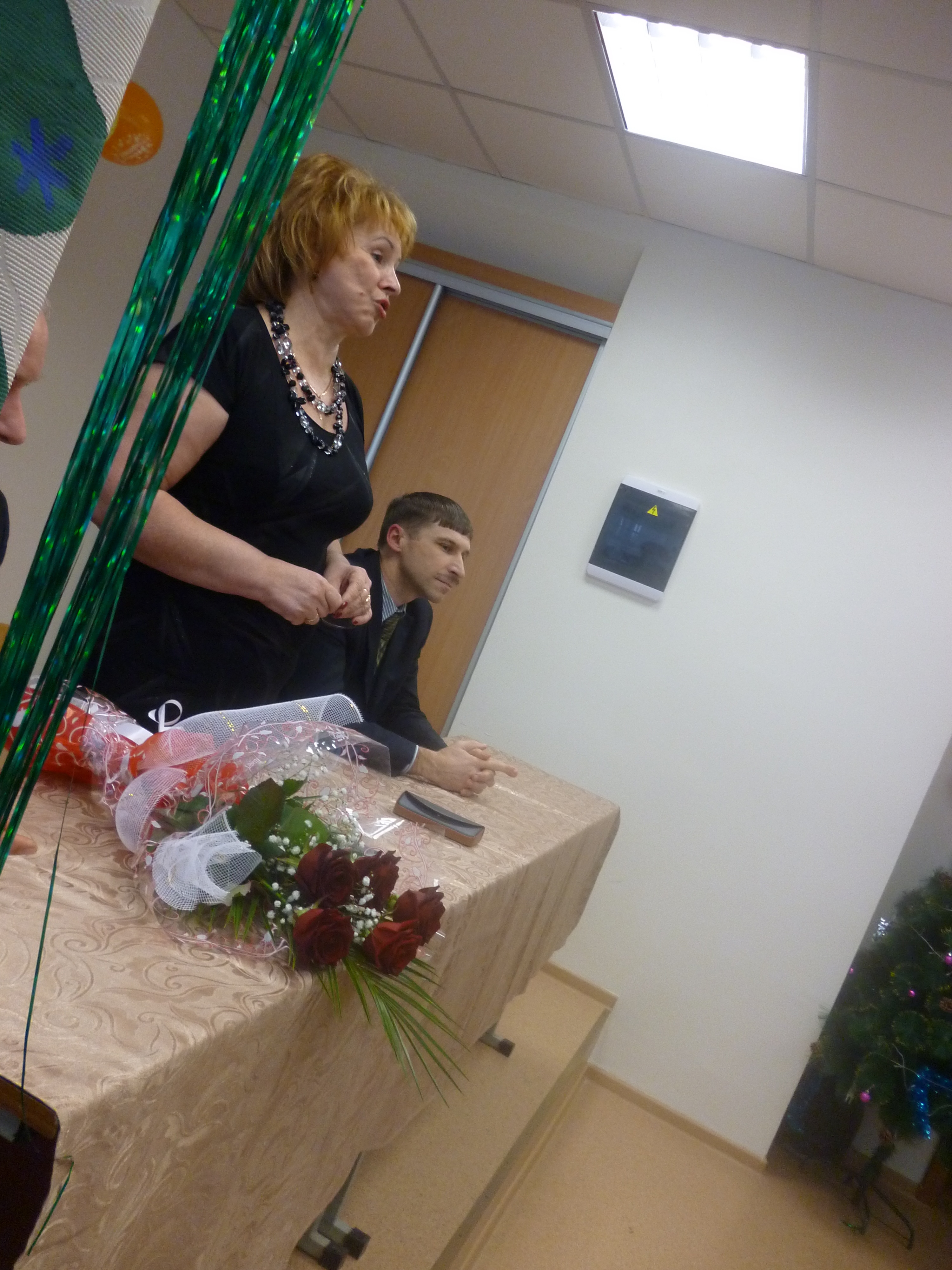 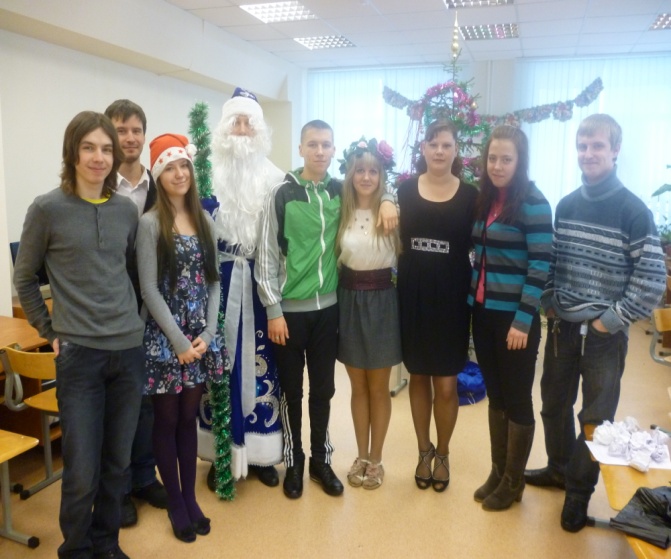 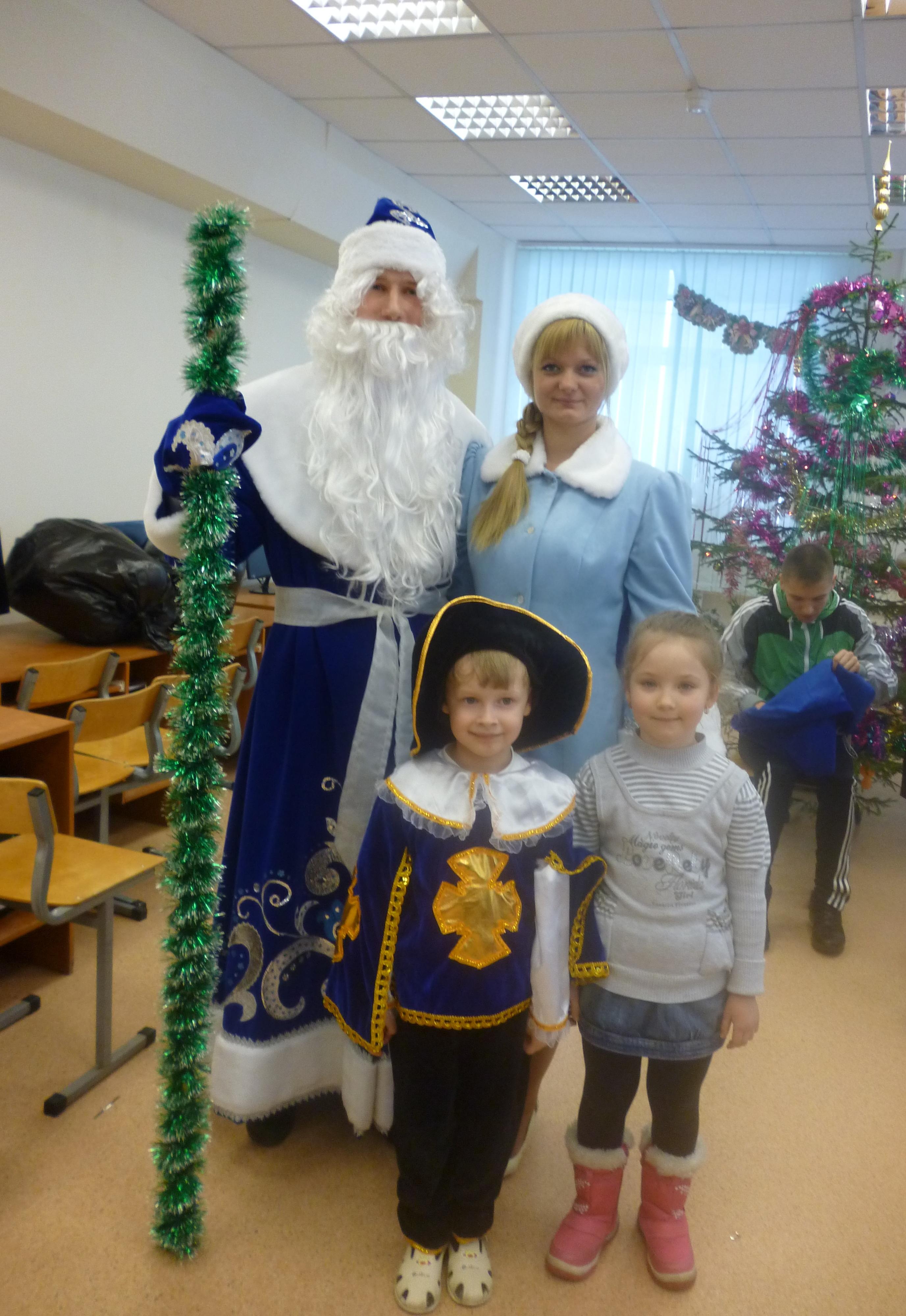 Поздравляем всех студентов с Татьяниным днем-с днем студентов!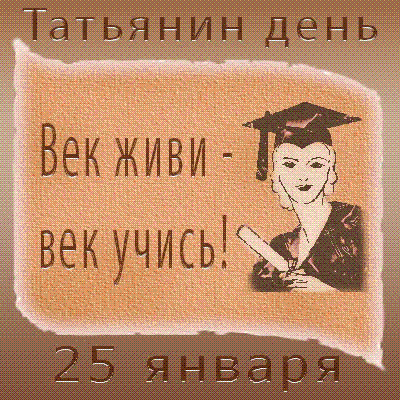 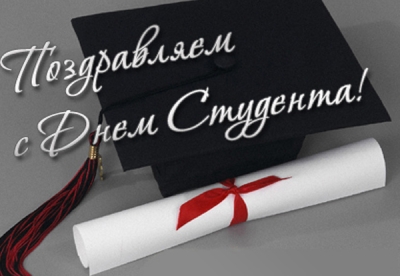 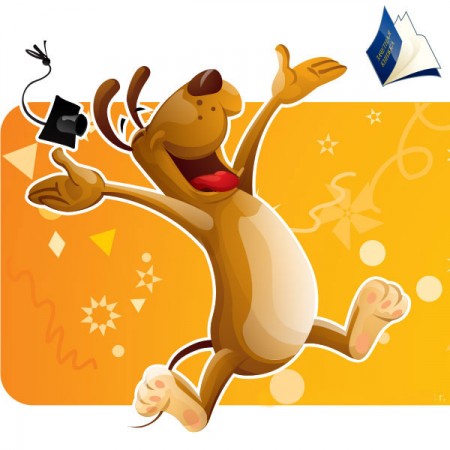 Успешной сдачи сессии!